				CURRICULAM VITAE: NAME: SOHINI BHOWAL							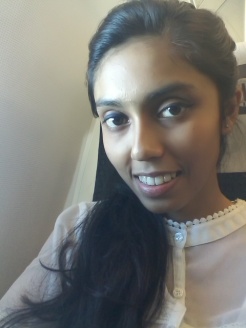 ADDRESS: VILLAGE- ANANDAPUR, POST OFFICE- BARAJAGULI, DISTRICT- NADIA, PIN- 741221, STATE- WEST BENGAL, INDIACONTACT NO. +919593858508 / 8768825810SKYPE ID- sohini.bhowalMAIL ID: sohinibhowal.16@gmail.com or translator.sohini@gmail.com EDUCATIONAL QUALIFICATION:2008: SECONDARY (73.6%)2010: HIGHER SECONDARY (74.6%)2014: BACHELOR IN PHARMACY (88.3%) UNDER JADAVPUR UNIVERSITYLANGUAGE PAIRS:				ENGLISH <>BENGALI				HINDI <> ENGLISH				HINDI <> BENGALINATIVE: BENGALI, HINDIMOTHER TONGUE: BENGALIFLUENT- HINDI, ENGLISH, BENGALI	FRENCH: Beginners levelAREA OF EXPERTISE: TRANSLATION, SUBTITLING, AUDIO TRANSCRIPTION & TRANSLATION, PROOF READING, EXPERTISE IN UNDERSTANDING HANDWRITING TRANSLATION.SPECIALITY: 	A TRANSLATOR & PROOF READERQUICK, EXACT, TRUST WORTHY, RELIABLE, HARD WORKING, CO-OPERATIVEVERY HIGH QUALITY OF TRANSLATION PUNCTUAL, CHARGE FOR CORRECTION in the TRANSLATION FILE (IF A LOT OF CHANGES IS TO BE MADE only then Charges are applicable, Otherwise FREE of COST)WORKS 7 DAYSTRANSLATION EXPERIENCE: working since 2014 TRANSLATION AND PROOF READING (SUBTITLING) OF KIDS CARTOON UNDER COMTRANSLATION AGENCY [ENG>BENG]LEGAL TRANSLATION UNDER KLS AGENCY, RUSSIA [BENG>ENG]AUDIO TRANSCRIPTION AND TRANSLATION   OF TELEPHOPHONIC CONVERSATION (GENERAL) AND LEGAL TRANSLATION AS WELL. [BENG>ENG] FOR A GOERGIAN AGENCYGENERAL FILE TRANSLATION AND BACK TRANSLATION UNDER  NEWCENT TRANSLATION  WORK ZONE PVT LTD. [ENG>BENG]MEDICAL FILE TRANSLATION UNDER CHENGDU ZXZY TRANSLATION CONSULTING CENTER, CHINA [ENG>BENG] GENERAL TRANSLATION FOR XTRANS SERVICE, CAMBODIA [ENGLISH> BENGALI]MULTIPLE PROJECTS  GENERAL TRANSLATION(including Certificates, all general files) FOR  DIAMOND LEGAL TRANSLATION, DUBAI [ENGLISH>HINDI, ENGLISH>BENG, HINDI> ENGLISH]SHYNA TRANSLATION SERVICES, INDIA A.	HINDI> BENGALI, GENERAL FILE TRANSLATION IN MULTIPLE PROJECTS BENGALI> ENGLISH  CASH MEMO TRANSLATION BENGALI (BANGLADESI) > ENGLISH HAND WRITTEN LETTER TRANSLATION FOR GEORGIAN AGENCY.ENGLISH > BENGALI PROOF READING FOR PROGYRUS, INDIAMULTIPLE PROJECTS IN BENGALI (BANGLADESI) > ENGLISH, ENGLISH TO BENGALI, ENGLISH TO HINDI, HINDI TO ENGLISH including  CERTFICATE: VAT, BUSINESS TAX,MANUAL TRANSLATION FOR  CHENGDU ZXZY TRANSLATION CONSULTING CENTER, CHINAENGLISH > BENGALI PROJECTS FOR VALUEPOINT KNOWLEDGE WORKS, INDIA  IN MEDICIAL TRANSLATIONBENGALI <> ENGLISH LEGAL PROJECT FOR GLOBAL LINGUA NET. ENGLISH> BENGALI FOR CMM TRANSLATION, INDIABENGALI > ENGLISH FOR O TRANSLATIONS, EGYPTHINDI> ENGLISH LONG TERM PROJECT FOR SOMYA TRANSLATION SERVICES, INDIAENGLISH TO BENGALI TRANSCRIPTION AND TRANSLATION FOR BOSTICO INTERNATIONAL, UKENGLISH TO BENGALI TRANSLATION FOR LIFE 4 TRANSLATION, EGYPT. BENGALI> BENGALI RETYPING INTO SHREE-LIPI FONT FOR INFO COSMIC GLOBAL, INDIA.ENGLISH> BENGALI TRANSLATION FOR TRANSLATION IN INDIA, INDIA ENGLISH> BENGALI TRANSLATION FOR REVERIE LANGUAGE TECHNOLOGIES, INDIA LIBRARY PROJECT FOR ELLE TRANSALATION, TURKEY.REVIEW PROJECT ENGLISH>BENGALI FOR LANGUAGE TRANSLATION SERVICES, USAENGLISH> BENGALI TRANSLATION IN FOR TRANSLATION.SERVICES.REDEFINED, INDIAENGLISH>BENGALI WEBSITE TRANSLATION FOR 50LANGUAGES.COM  LLC & GOETHE VERLAG GMBH, GERMANYENGLSH>BENGALI RELIGIOUS CONTENT TRANSATION FOR GULF LOCALIZE CLOUD, INDIASPECIALIZATION: GENERAL,CASH MEMO TRANSLATIONCERTIFICATE TRANSLATION PHARMACEUTICAL, MEDICAL, KIDS CARTOON, SCIENCE etc...WORKING FONT IN BENGALI: 		VRINDA (UNICODE), SHREELIPI, BARAHA (*ttf) 	WORKING FONT IN HINDI:		MANGAL (UNICODE)INTERNET CONNECTION: CABLE NET (SPEED: 2.5MBPS)I hereby declare that all the details furnished above are true to the best of my knowledge and belief.										SOHINI BHOWAL							*** WORKS AT AFFORDABLE RATE***			     **** ALWAYS FREE FOR URGENT PROJECT****